            О присвоении адреса объекту недвижимости – нежилое помещение, расположенных на территории сельского поселения Максим-Горьковский сельсовет муниципального района Белебеевский районВ соответствии со статьей 14 Федерального закона от 06 октября 2003 года № 131 – ФЗ « Об общих принципах организации местного самоуправления в Российской Федерации», и рассмотрев заявление Юрисконсульта ООО «Северная Нива Башкирия» Усманова Игоря Владимировича  о присвоении адреса объекту недвижимости постановляю:Объекту недвижимости – нежилое здание « Зерносклад фуражный №1», расположенному на земельном участке с  кадастровым номером 02:09:000000:266, присвоить адрес: Республика Башкортостан, Белебеевский район, с. ЦУП им. Максима Горького, ул. Молодежная, д. 17, строение 1.Объекту недвижимости- нежилое здание «Зерносклад фуражный №2», расположенному на земельном участке с кадастровым номером 02:09:000000:266, присвоить адрес: Республика Башкортостан, Белебеевский район, с. ЦУП им. Максима Горького, ул. Молодежная, д. 17, строение 2Объекту недвижимости- нежилое здание «Зерносклад фуражный № 3», расположенному на земельном участке с кадастровым номером 02:09:000000:266, присвоить адрес: Республика Башкортостан, Белебеевский район, с. ЦУП им. Максима Горького, ул. Молодежная, д. 17, строение  3Объекту недвижимости- нежилое здание «Зерносклад фуражный №4, круглый» , расположенному на земельном участке с кадастровым номером 02:09:000000:266, присвоить адрес: Республика Башкортостан, Белебеевский район, с. ЦУП им. Максима Горького, ул. Молодежная, д. 17, строение 4Объекту недвижимости –нежилое здание « Здание зерносушилки», расположенному на земельном участке с кадастровым номером 02:09:000000:266, присвоить адрес: Республика Башкортостан, Белебеевский район, с. ЦУП им. Максима Горького, ул. Молодежная, д. 17, строение 5Объекту недвижимости -нежилое здание «Здание весовой», расположенному на земельном участке с кадастровым номером 02:09:000000:266, присвоить адрес: Республика Башкортостан, Белебеевский район, с. ЦУП им. Максима Горького, ул. Молодежная, д. 17, строение 6Глава сельского поселения:                                             Красильникова Н. К.Башkортостан РеспубликаhыБəлəбəй районы муниципальрайоныныӊМаксим – Горький ауыл советыауылбиләмәhе хакимиәте.Горькийис. ПУЙ ауылы, Баксаурамы,  3Тел.2-07-40 , факс: 2-08-98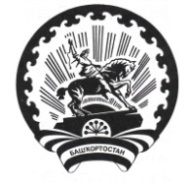 Республика БашкортостанАдминистрация сельского поселения Максим – Горьковский сельсовет муниципального района Белебеевский район 452014, с. ЦУП им. М.Горького, ул. Садовая, д. 3Тел. 2-07-40, факс: 2-08-98КАРАРПОСТАНОВЛЕНИЕ16 июня 2022 й.№ 3316 июня 2022 г.